International Situations Project TranslationTrustworthiness ScaleTranslation provided by:Anagha Lavalekar, Jnana Prabodihini’s Institute of Psychology, PuneReference for Trustworthiness:Yamagishi, T., Akutsu, S., Cho, K., Inoue, Y., Li, Y., & Matsumoto, Y. (2015). Two-component model of general trust: Predicting behavioral trust from attitudinal trust. Social Cognition, 33, 436-458.The International Situations Project is supported by the National Science Foundation under Grant No. BCS-1528131. Any opinions, findings, and conclusions or recommendations expressed in this material are those of the individual researchers and do not necessarily reflect the views of the National Science Foundation.International Situations ProjectUniversity of California, RiversideDavid Funder, Principal InvestigatorResearchers:  Gwendolyn Gardiner, Erica Baranski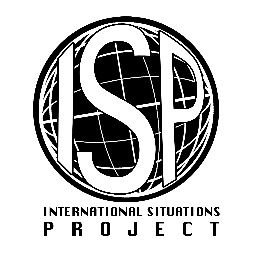 Original EnglishTranslation (Hindi)Please rate the extent to which you agree or disagree with the following statements:आप निम्नलिखित बयानों से किस हद तक सहमत या असहमत है,  मूल्यांकन कीजियेMost people are basically honest. ज्यादातर लोग मूल रूप से ईमानदार है।Most people are basically good-natured and kind.ज्यादातर लोग मूल रूप से नेकदिल और दयालु है।Most people trust others.ज्यादातर लोगों को दूसरों पर भरोसा है।Generally, I trust others.आम तौर पर, मैं दूसरों पर भरोसा करता हूँMost people are trustworthy.ज्यादातर लोग भरोसेमंद है।Disagree strongly    दृढ़ता से असहमतDisagree a little   असहमतNeutral; no opinion    तटस्थ, Agree a little    Agree stronglyसहमतदृढ़ता से सहमत